.Music available on iTunes and AmazonStart dance after 8 counts[1-8] POINT-CROSS (2X), 1/8 PIVOT L (2X)[9-16] CROSS-POINT (2X), 1/8 PIVOT L (2X)[17-24] WEAVE WITH POINT (2X)[25-32] JAZZ SQUARE, POINT SIDE & CLOSE (2X)Contact: steve@appleblossom.netWhat's The Point?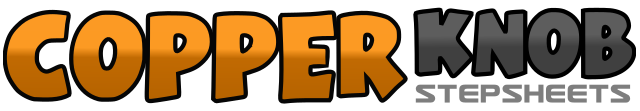 .......Count:32Wall:2Level:Absolute Beginner.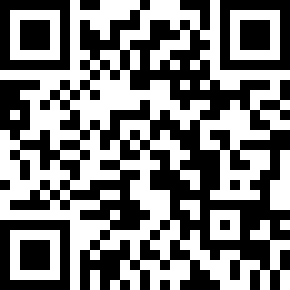 Choreographer:Steve Cavanaugh (USA) - May 2021Steve Cavanaugh (USA) - May 2021Steve Cavanaugh (USA) - May 2021Steve Cavanaugh (USA) - May 2021Steve Cavanaugh (USA) - May 2021.Music:What's the Point? - beauxWhat's the Point? - beauxWhat's the Point? - beauxWhat's the Point? - beauxWhat's the Point? - beaux........1-4Point R to Side, Cross R over L Moving Fwd, Point L to Side, Cross L over R5-8Step Fwd R, Pivot 1/8 to Left, Step Fwd R, Pivot 1/8 to Left1-4Cross R over L, Point L to Side, Cross L over R, Point L to Side5-8Step Fwd R, Pivot 1/8 to Left, Step Fwd R, Pivot 1/8 to Left1-4Cross R in front of L, Step L to Side, Step R behind L, Point L to Side5-8Cross L in front of R, Step R to Side, Step L behind R, Point R to Side1-4Cross R in front of L, Step L Back, Step R to Side, Step L in front of R5-8Point R to Side, Step R Beside L, Point L to Side, Step L Beside R